COLEGIO EMILIA RIQUELME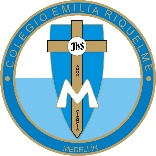 ÁREA DE HUMANIDADES, LENGUA CASTELLANADOCENTE: MARIA ISABEL MAZO ARANGOACTIVIDADES SEMANA DEL 27 AL 30 DE ABRIL DE 2020Orientaciones iniciales:Recuerda que cada día al iniciar la clase, realizaré un saludo por WhatsApp para dar la agenda (que es la misma que está en este taller) y las indicaciones necesarias para continuar la clase.Vamos muy bien!!! Continuemos activas en clase. Si por alguna razón no te puedes comunicarte en el momento de la clase, puedes preguntar tus dudas a través del WhatsApp o al correo más adelante.Iniciemos la semana con mucho optimismo!!!Estas son las agendas de la semana. En lo posible vamos a trabajar directamente en el cuaderno y en el libro, en las páginas que correspondan.FECHA: MARTES 28 DE ABRIL (5ta hora: 12-1 p.m.)La actividad de hoy será orientada por WhatsAppTEMA: la postalDESARROLLO:Saludo por WhatsAppLectura de la página 178 y 179. Señala las ideas principales y las palabras desconocidas.Solución de dudas.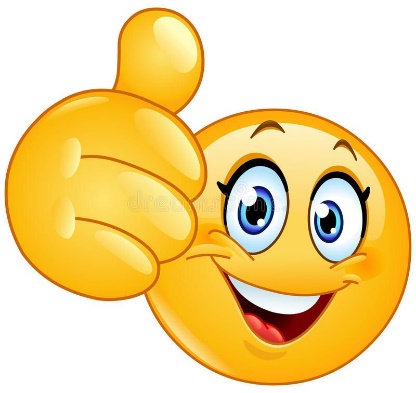 FECHA: MIÉRCOLES 29 DE ABRIL (6ta hora: 1-2 p.m.)La actividad de hoy será orientada a través de video conferenciaTEMA: la postalDESARROLLO: Saludo por WhatsAppRealizaremos los puntos 1, 2, 3, 4, 6, 7 y 8 de la página 181Resolveremos dudas sobre el tema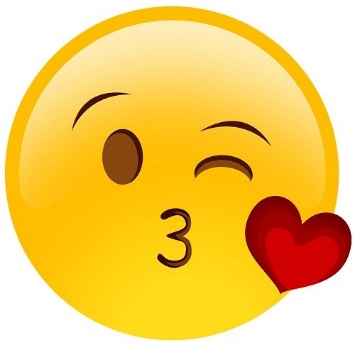 FECHA: JUEVES 30 DE ABRIL (2da hora: 8-9 a.m.)La actividad de hoy será orientada por ClassroomTEMA: la postalDESARROLLO:Saludo por WhatsAppDespués del saludo, realizaremos una actividad práctica del tema durante la clase a través de ClassroomLas niñas que por alguna razón no tengan conexión durante la clase, les colocaré más adelante, ya sea por correo o por WhatsApp, otra actividad para que realicen.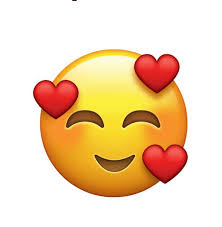 